
       РОССИЙСКАЯ ФЕДЕРАЦИЯ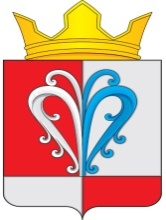 КАМЧАТСКИЙ КРАЙЕЛИЗОВСКИЙ МУНИЦИПАЛЬНЫЙ РАЙОНСОБРАНИЕ ДЕПУТАТОВНАЧИКИНСКОГО СЕЛЬСКОГО ПОСЕЛЕНИЯРЕШЕНИЕ«26»  апреля  2018г.                                                                  №13440-я очередная  сессия 3-го созываВ целях приведения Устава Начикинского сельского поселения в соответствие с Федеральными законами от 06.10.2003 №131-ФЗ «Об общих принципах организации местного самоуправления в Российской Федерации», от 18.07.2017 №171-ФЗ «О внесении изменений в Федеральный закон «Об общих принципах организации местного самоуправления в Российской Федерации», от 26.07.2017 №192-ФЗ «О внесении изменений в отдельные законодательные акты Российской Федерации»; от 30.10.2017 №299-ФЗ «О внесении изменений в отдельные законодательные акты Российской Федерации»;  от 05.12.2017 №392-ФЗ-ФЗ «О внесении изменений в отдельные законодательные акты Российской Федерации по вопросам совершенствования проведения независимой оценки качества условий оказания услуг организациями в сфере культуры, охраны здоровья, образования, социального обслуживания и федеральными учреждениями медико-социальной экспертизы»; от 29.12.2017 №455-ФЗ «О внесении изменений в градостроительный кодекс Российской Федерации и отдельные законодательные акты Российской Федерации»; от 29.12.2017 №463-ФЗ «О внесении изменений в Федеральный закон «Об общих принципах организации местного самоуправления в Российской Федерации» и отдельные законодательные акты Российской Федерации Собрание депутатов Начикинского сельского поселения  Р Е Ш И Л О:1. Принять решение «О внесении изменений в Устав Начикинского сельского поселения ».2. Направить Решение «О внесении изменений в Устав Начикинского сельского поселения» главе Начикинского сельского поселения, для подписания и обнародования. 3. Главе Начикинского сельского поселения осуществить мероприятия, связанные с государственной регистрацией Решения «О внесении изменений в Устав Начикинского сельского поселения» в Управлении Министерства юстиции Российской Федерации по Камчатскому краю.Председатель Собрания депутатов Начикинского сельского поселения 				О.М. Хрюкина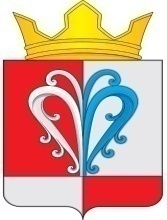 РОССИЙСКАЯ ФЕДЕРАЦИЯКАМЧАТСКИЙ КРАЙЕЛИЗОВСКИЙ МУНИЦИПАЛЬНЫЙ РАЙОНСОБРАНИЕ ДЕПУТАТОВНАЧИКИНСКОГО СЕЛЬСКОГО ПОСЕЛЕНИЯРЕШЕНИЕ«26»  апреля 2018г.                                                                                 №02О внесении изменений в Устав Начикинского сельского поселения  Принято Решением Собрания депутатовНачикинского сельского поселения  от  26.04.2018 г.  №134Внести следующие изменения в Устав Начикинского сельского поселения:1.  пункт 9 части 1 статьи 8 изложить в следующей редакции: «9) утверждение правил благоустройства территории поселения, осуществление контроля за их соблюдением, организация благоустройства территории поселения в соответствии с указанными правилами, а также организация использования, охраны, защиты, воспроизводства городских лесов, лесов особо охраняемых природных территорий, расположенных в границах населенных пунктов поселения;»;2. пункт 12 части 1 статьи 8.1 признать утратившим силу;3. часть 1 статьи 9: а) дополнить пунктом 5.3  следующего содержания:«5.3) полномочиями в сфере стратегического планирования, предусмотренными Федеральным законом от 28 июня 2014 года №172-ФЗ  «О стратегическом планировании в Российской Федерации».»;	б) в пункте 7 слова «принятие и организация выполнения планов и программ комплексного социально-экономического развития поселения, а также» исключить; 4. В статье 21:	а)  части 3дополнить пунктом 2.1 следующего содержания:«2.1) проект стратегии социально-экономического развития поселения;»;б) пункт 3 признать утратившим силу;	в) в части 4 слова «Порядок организации и проведения публичных слушаний» заменить словами «Порядок организации и проведения публичных слушаний по проектам и вопросам, указанным в части 3 настоящей стать,»;5.  В часть 1 статьи 29:	а)  пункт 4 изложить в следующей редакции:«4) утверждение стратегии социально-экономического развития Начикинского сельского поселения;»;	б) дополнить пунктом 12 следующего содержания:«12) утверждение правил благоустройства территории Начикинского сельского поселения.»;6.  В статье 37:а) дополнить частью 2 следующего содержания:«2. В случае досрочного прекращения полномочий главы Начикинского сельского поселения выборы главы Начикинского сельского поселения, избираемого на муниципальных выборах, проводятся в сроки, установленные Федеральным законом от 12 июня 2002 года №67-ФЗ «Об основных гарантиях избирательных прав и права на участие в референдуме граждан Российской Федерации».»;7.     пункт 10 части 1 статьи 46  изложить в следующей редакции:   «10) признание его не прошедшим военную службу по призыву, не имея на то законных оснований, в соответствии с заключением призывной комиссии (за исключением граждан, прошедших военную службу по контракту) – в течение 10 лет со дня истечения срока, установленного для обжалования указанного заключения в призывную комиссию Камчатского края, а если указанное заключение и (или) решение призывной комиссии Камчатского края по жалобе гражданина на указанное заключение были обжалованы в суде, - в течение 10 лет со дня вступления в законную силу решения суда, которым признано, что права гражданина при вынесении указанного заключения и (или) решения призывной комиссии Камчатского края по жалобе гражданина на указанное заключение не были нарушены.».Глава Начикинскогосельского поселения			                                 В.М. ПищальченкоО принятии решения «О внесении изменений в Устав Начикинского сельского поселения »